НАРУЧИЛАЦКЛИНИЧКИ  ЦЕНТАР ВОЈВОДИНЕул. Хајдук Вељкова бр. 1, Нови Сад(www.kcv.rs)ОБАВЕШТЕЊЕ О ЗАКЉУЧЕНОМ УГОВОРУВрста наручиоца: ЗДРАВСТВОВрста поступка:  Опис предмета набавке, назив и ознака из општег речника набавке:Добра бр. 259-15-O – набавка уља за ложење, за потребе Клиничког центра Војводине, подељена по партијама:Партија 1. Уље за ложење- Мазут Партија 2. Уље за ложење -Екстра лако; 09135100 - Лож уљеУговорена вредност:Партија 1: Уље за ложење- Мазут44.268.000,00 динара без ПДВ-а, односно 53.121,600,00 динара са ПДВ-ом.Критеријум за доделу уговора:Број примљених понуда: 1.Понуђена цена:Понуђена цена код прихваљивих понуда:Део или вредност уговора који ће се извршити преко подизвођача: Нема.Датум доношења одлуке о додели уговора:19.02.2016. године.Датум закључења уговора:17.03.2016. године.Основни подаци о добављачу:„НИС“ а.д., ул. Народног Фронта бр. 12, Нови Сад.Период важења уговора:До дана док добављач за потребе наручиоца не изврши испоруку добара који су предмет уговора до максималног износа из уговора, односно најдуже годину дана од закључивања уговора.Околности које представљају основ за измену уговора:Нема.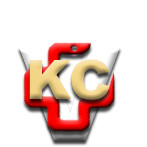 КЛИНИЧКИ ЦЕНТАР ВОЈВОДИНЕKLINIČKI CENTAR VOJVODINE21000 Novi Sad, Hajduk Veljkova 1telefon: +381 21/484 3 484www.kcv.rs, e-mail: uprava@kcv.rsЦЕНАБез ПДВ-аСа ПДВ-омНајвиша44.268.000,0053.121,600,00Најнижа44.268.000,0053.121,600,00ЦЕНАБез ПДВ-аСа ПДВ-омНајвиша44.268.000,0053.121,600,00Најнижа44.268.000,0053.121,600,00